Szanowni Państwo!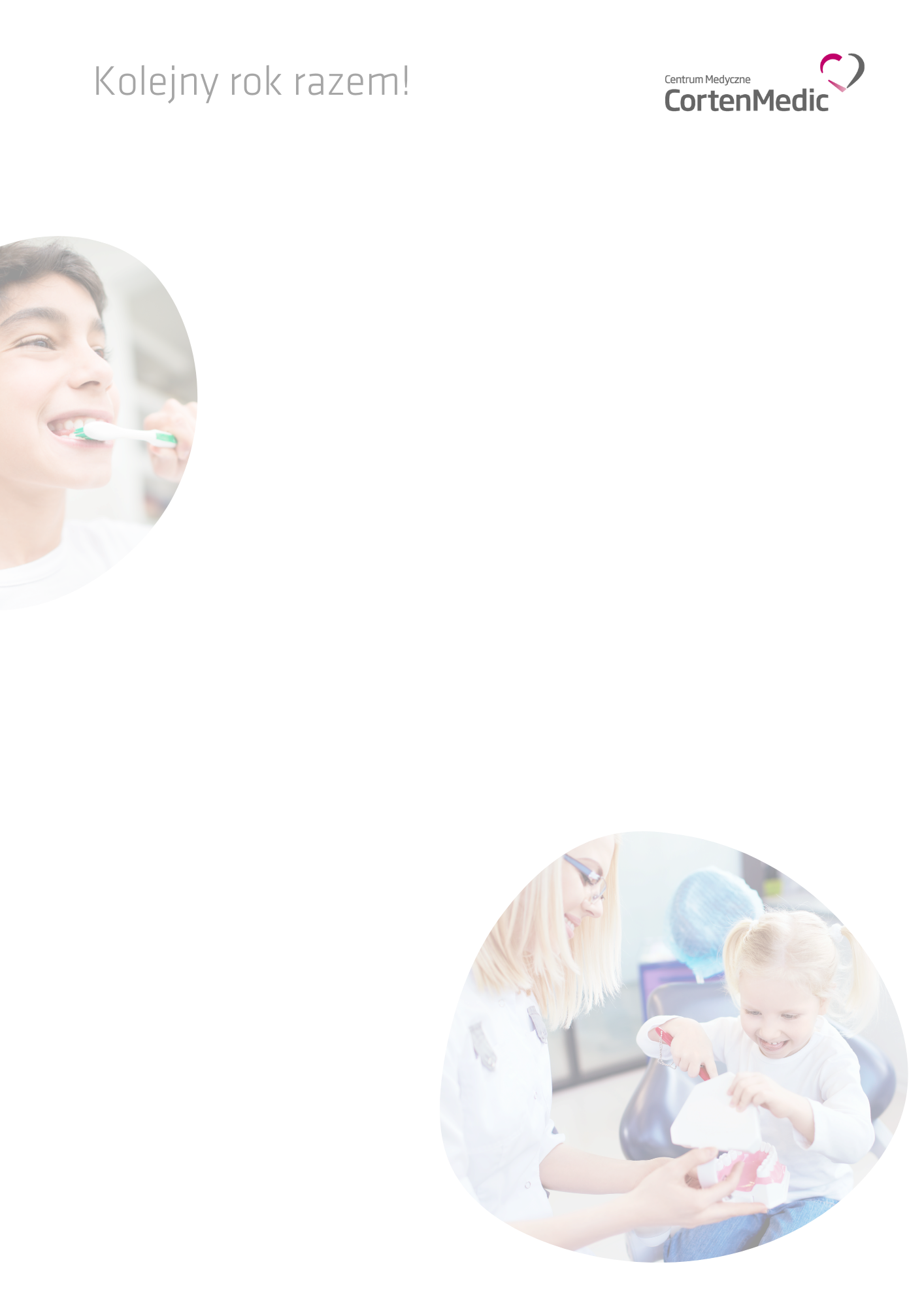 Cieszymy się, że w tym roku szkolnym możemy wspólnie zatroszczyć się o zdrowie Państwa dziecka! Zapewniamy, że w Corten Medic otrzyma ono fachową opiekę stomatologiczną i odpowiednią edukację z zakresu dbania o zdrowie i higienę jamy ustnej. Zdrowe zęby – to naprawdę ważne!Zdrowie zębów i całej ustnej jest niezwykle ważne w prawidłowym rozwoju i wpływa na kondycję całego organizmu. Dzieci w Polsce dużo wcześniej i znacznie częściej mają problemy ze zdrowiem jamy 80%. W grupie od 6-9 lat wynosi już 88%. U 10-13 -latków dolegliwości obserwuje się u 89%.                              W najstarszej grupie 14-18 lat ze schorzeniami jamy ustnej zmaga się aż 91%. młodych osób*.Etapy realizacji szkolnej opieki stomatologicznej1 Etap. Otrzymają Państwo do podpisu dedykowane oświadczenie/zgodę na profilaktykę, które przekażemy przez szkołę. Na jego podstawie Państwa dziecko będzie mogło skorzystać z bezpłatnej profilaktyki stomatologicznej. 2 Etap. Po zebraniu przez szkołę wszystkich oświadczeń zostanie ustalony termin realizacji świadczeń, które wykona mobilny stomatologiczny zespół Corten Medic. O jego dacie zostaną Państwo wcześniej poinformowani.3. Etap. Bezpośrednio po skorzystania przez Państwa dziecko z profilaktyki stomatologicznej przygotujemy dla niego indywidualny plan leczenia, dzięki czemu otrzymają Państwo kompletną wiedzę na temat stanu zdrowia jego jamy ustnej oraz zaleceń lekarza. Z takim planem mogą się Państwo udać na rekomendowane leczenie (jeśli jest wymagane) do dedykowanej przychodni stacjonarnej.Przypominamy! Państwa dziecko może BEZ LIMITU korzystać z bezpłatnej opieki stomatologicznej również stacjonarnie Jesteśmy dostępni dla Państwa i Państwa dziecka również w przychodniach stacjonarnych. Państwa dziecko zostanie u nas przyjęte w trybie przyspieszonym. Mamy przeznaczone dla dzieci objętych przez Corten Medic szkolną opieką stomatologiczną dodatkowe unity stomatologiczne. Dedykowana przychodnia stacjonarna dla Państwa dziecka to:Centrum Medyczne Corten Medicul. Beliny Prażmowskiego 33A, 26- 600 Radom Godziny otwarcia: Poniedziałek – Sobota   8:00-20:00tel.: 22 602 07 07  Wszelkie pytania prosimy kierować na adres pomoc@cortenmedic.plDziękujemy za zaufanie!Corten Medic specjalizuje się z kompleksowej stomatologii od 27 lat. Mamy doświadczenie, kompetencje oraz wiedzę potrzebną do pracy z najmłodszymi. Dziękujemy za zaufanie i powierzenie nam jednej z najcenniejszych rzeczy – uśmiechu Państwa dziecka!